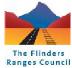 PART B – PROJECT DETAILSElectronic version is the controlled version. Printed copies are considered uncontrolled. 
Before using a printed copy, verify that it is the current version.PART C – CERTIFICATIONDOCUMENT REQUIREMENTSAll information provided with this application will be treated as commercial-in-confidence by The Flinders Ranges Council. The Council and its officers are subject to the State Records Act 1997 and the Freedom of Information Act 1991.Submit applications to:Chief Executive Officer, The Flinders Ranges Council, PO Box 43, QUORN, SA 5433 orEmail: council@frc.sa.gov.au Electronic version is the controlled version. Printed copies are considered uncontrolled. 
Before using a printed copy, verify that it is the current version.Electronic version is the controlled version. Printed copies are considered uncontrolled. 
Before using a printed copy, verify that it is the current version.Policy NumberG1.43GOVERNANCE POLICYVersion Number2IssuedJune 2017Last ReviewAugust 2017Investment Support & Incentives Policy FormNext ReviewDecember 2018GDS9.63.1.15. PROJECT OVERVIEW5. PROJECT OVERVIEWDescribe the overall project and/or development.6. PROJECT DETAIL6. PROJECT DETAIL6. PROJECT DETAIL6. PROJECT DETAIL6. PROJECT DETAILTotal Project Cost excl. GST$$$$Project Location(eg Street Address or CT reference)Project TimeframeProjectCommencement DateProjectCompletion Date7. BUSINESS BENEFITS7. BUSINESS BENEFITSWhat benefit will the project generate for your business?What other benefits will the project generate for the Council economy?Are there any other regional benefits will this project generate?8. PARTNERS / SUPPLIERS AND SUPPLY CHAINS8. PARTNERS / SUPPLIERS AND SUPPLY CHAINS8. PARTNERS / SUPPLIERS AND SUPPLY CHAINS8. PARTNERS / SUPPLIERS AND SUPPLY CHAINS8. PARTNERS / SUPPLIERS AND SUPPLY CHAINSWho are your key project partners and suppliers?What % or $ of local suppliers and contractors will be used in the project?% Local Suppliers$ local suppliers inputsProvide details of any supply chain opportunitiesPolicy NumberG1.43GOVERNANCE POLICYVersion Number2IssuedJune 2017Last ReviewAugust 2017Investment Support & Incentives Policy FormNext ReviewDecember 2018GDS9.63.1.1PROJECT OUTCOMESPROJECT OUTCOMESPROJECT OUTCOMESPROJECT OUTCOMESPROJECT OUTCOMESCurrent/ Actual PositionIncrease after 1 yearIncrease after 2 yearsIncrease after 3 yearsNew Investment $Number of new jobs created (FTE)JOB CREATION/RETENTION BREAKDOWNJOB CREATION/RETENTION BREAKDOWNJOB CREATION/RETENTION BREAKDOWNJob ClassificationEstimated InitialEstimated On-GoingManagers and AdministratorsProfessionals and Associated ProfessionalsTrade Persons and Related WorkersClerical, Sales and Service WorkersProduction and Transport WorkersLabourers and Related WorkersOtherAPPLICANT CERTIFICATIONAPPLICANT CERTIFICATIONAPPLICANT CERTIFICATIONAPPLICANT CERTIFICATIONI/We understand that:Submission of a signed application does not guarantee incentive approval for either all, or part of, the incentive being sought; andTerms and conditions of financial incentive will be strictly adhered to and no extensions of time for compliance will be granted under any circumstances.Project costs incurred prior to the date the final signed application form is lodged with the Council are not eligible forreimbursement and are incurred at the applicants own risk.I/We, the undersigned, authorise Council to undertake any necessary due diligence and hereby certify that all details providedin this application are true and correct.	I/We understand Council’s privacy statement and policy on confidentiality and commercial-in-confidence.I/We understand that:Submission of a signed application does not guarantee incentive approval for either all, or part of, the incentive being sought; andTerms and conditions of financial incentive will be strictly adhered to and no extensions of time for compliance will be granted under any circumstances.Project costs incurred prior to the date the final signed application form is lodged with the Council are not eligible forreimbursement and are incurred at the applicants own risk.I/We, the undersigned, authorise Council to undertake any necessary due diligence and hereby certify that all details providedin this application are true and correct.	I/We understand Council’s privacy statement and policy on confidentiality and commercial-in-confidence.I/We understand that:Submission of a signed application does not guarantee incentive approval for either all, or part of, the incentive being sought; andTerms and conditions of financial incentive will be strictly adhered to and no extensions of time for compliance will be granted under any circumstances.Project costs incurred prior to the date the final signed application form is lodged with the Council are not eligible forreimbursement and are incurred at the applicants own risk.I/We, the undersigned, authorise Council to undertake any necessary due diligence and hereby certify that all details providedin this application are true and correct.	I/We understand Council’s privacy statement and policy on confidentiality and commercial-in-confidence.I/We understand that:Submission of a signed application does not guarantee incentive approval for either all, or part of, the incentive being sought; andTerms and conditions of financial incentive will be strictly adhered to and no extensions of time for compliance will be granted under any circumstances.Project costs incurred prior to the date the final signed application form is lodged with the Council are not eligible forreimbursement and are incurred at the applicants own risk.I/We, the undersigned, authorise Council to undertake any necessary due diligence and hereby certify that all details providedin this application are true and correct.	I/We understand Council’s privacy statement and policy on confidentiality and commercial-in-confidence.NameSignaturePositionDateApplication form - completed and signed by the authorised person/sCopy of Business Plan and Project PlanCopies/evidence of business insurance for the business and the projectAny other documentation to support the applicationPolicy NumberG1.43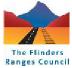 GOVERNANCE POLICYVersion Number2IssuedJune 2017Last ReviewAugust 2017Investment Support & Incentives Policy FormNext ReviewDecember 2018GDS9.63.1.1OFFICE USE ONLYOFFICE USE ONLYOFFICE USE ONLYOFFICE USE ONLYOFFICE USE ONLYOFFICE USE ONLYOFFICE USE ONLYApplication ReferenceDate ReceivedDate ReceivedReceiving Officer Name and SignatureASSESSMENT CRITERIAASSESSMENT CRITERIAASSESSMENT CRITERIAASSESSMENT CRITERIAASSESSMENT CRITERIAASSESSMENT CRITERIAASSESSMENT CRITERIAINCENTIVE OR SUPPORT ELIGIBILTY ASSESSMENTINCENTIVE OR SUPPORT ELIGIBILTY ASSESSMENTINCENTIVE OR SUPPORT ELIGIBILTY ASSESSMENTINCENTIVE OR SUPPORT ELIGIBILTY ASSESSMENTINCENTIVE OR SUPPORT ELIGIBILTY ASSESSMENTINCENTIVE OR SUPPORT ELIGIBILTY ASSESSMENTINCENTIVE OR SUPPORT ELIGIBILTY ASSESSMENTINCENTIVE OR SUPPORT ELIGIBILTY ASSESSMENTTargeted IndustryTargeted IndustryTargeted location or precinctTargeted location or precinctNumber of new jobsNumber of new jobsInvestment $Investment $% and / or $ local suppliers% and / or $ local suppliersEconomic Multiplier AssessmentEconomic Multiplier AssessmentCompletion TimeframeCompletion TimeframeASSESSING OFFICER RECOMMENDATIONASSESSING OFFICER RECOMMENDATIONASSESSING OFFICER RECOMMENDATIONASSESSING OFFICER RECOMMENDATIONASSESSING OFFICER RECOMMENDATIONASSESSING OFFICER RECOMMENDATIONASSESSING OFFICER RECOMMENDATIONASSESSING OFFICER RECOMMENDATIONLevel of assistance / supportLevel of assistance / supportTotal Indicative $ cost to CouncilTotal Indicative $ cost to CouncilAssessing Officer Name and SignatureAssessing Officer Name and SignatureAPPROVALAPPROVALAPPROVALAPPROVALAPPROVALAPPROVALAPPROVALAPPROVALLevel of assistance / supportLevel of assistance / supportMayorMayorDateDateChief Executive OfficerChief Executive OfficerDateDateFinance & Administration ManagerFinance & Administration ManagerDateDate